个 人 简 历 表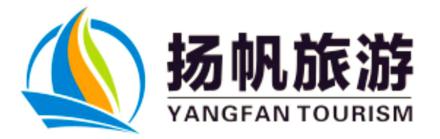 基本资料基本资料基本资料基本资料基本资料照片姓  名性  别照片民  族籍  贯照片出生日期   年   月   日   年   月   日婚姻状况照片体重身高健康状况照片应聘岗位应聘岗位最高学历毕业学校工作经历工作经历工作经历工作经历工作经历工作经历自我评价联系电话通讯地址